Бюджетное профессиональное образовательное учреждение Омской области «Седельниковский агропромышленный техникум»Инструкционно-технологическая карта «Разборка-сборка рулевого механизма, насоса гидроусилителя рулевого управления автомобиля ЗИЛ-130»УП.01.02.  Устройство, техническое обслуживание и ремонт автомобилейпо профессии СПО 23.01.03  Автомеханик  Составил: Баранов Владимир Ильич                                                                                                             мастер производственного обученияСедельниково, Омской области, 2017Министерство образования Омской области БПОУ                                              «Седельниковский агропромышленный техникум»План занятия П/ОГруппа   11           Профессия     Автомеханик             Мастер   Баранов В.И.УП.01.02. Устройство, техническое обслуживание и ремонт автомобилей.Тема: Разборка и сборка автомобиля с целью изучения устройства автомобиля.     Тема занятия: Разборочно-сборочные работы с изучением деталей рулевого управления.                 Тип занятия: Формирования и совершенствования трудовых умений и навыков.Вид занятия: Комбинированное.Время: 6 часов.Цель занятия:Обучение практическим приемам разборочно-сборочных работ с изучением деталей рулевого управления.Задачи занятия:Обучающие:Формирование и усвоение приемов  проведения разборочно-сборочных работ  рулевого управления. Формирование у студентов профессиональных навыков при выполнении разборочно-сборочных работ рулевого управления.  Развивающие: Формирование у студентов умения оценивать свой уровень знаний и стремление его повышать, осуществлять поиск информации, необходимой для эффективного выполнения профессиональных задач;Развитие навыков самостоятельной работы, внимания, координации движений, умения осуществлять текущий и итоговый контроль, оценку и коррекцию собственной деятельности, нести ответственность за результаты своей работы.Воспитательные: Воспитание у студентов аккуратности, трудолюбия, бережного отношения к  оборудованию и инструментам, работать в коллективе и команде.                     Понимание сущности и социальной значимости своей будущей профессии, пробуждение эмоционального интереса к выполнению работ.           Дидактические задачи:           Закрепить полученные знания, приемы, умения и навыки по выполнению    разборочно-сборочных работ с изучением деталей рулевого управления.                                 В ходе занятия у студентов формируются Профессиональные компетенции:ПК 1.3. Разбирать, собирать узлы и агрегаты автомобиля и устранять неисправности.Общие компетенции:ОК 1. Понимать сущность и социальную значимость будущей профессии, проявлять к ней устойчивый интерес.
ОК 3. Анализировать рабочую ситуацию, осуществлять текущий и итоговый контроль, оценку и коррекцию собственной деятельности, нести ответственность за результаты своей работы.ОК 4. Осуществлять поиск информации, необходимой для эффективного выполнения профессиональных задач.ОК 5. Использовать информационно-коммуникационные технологии в профессиональной деятельности.ОК 6. Работать в команде, эффективно общаться с коллегами, руководством, клиентами.
Литература:Ламака Ф.И.  Лабораторно-практические работы по устройству грузовых автомобилей : учеб. пособие для нач. проф. образования / Ф.И.Ламака. — 8-е изд., стер. — М. : Издательский центр Академия≫, 2013. — 224 с.Кузнецов А.С. Техническое обслуживание и ремонт автомобилей: в 2 ч. – учебник для нач. проф. образования / А.С. Кузнецов. - М.: Издательский центр «Академия», 2012.Кузнецов А.С. Слесарь по ремонту автомобилей (моторист): учеб. пособие для нач. проф. образования / А.С. Кузнецов. – 8-е изд., стер. – М.: Издательский центр «Академия», 2013.Автомеханик / сост. А.А. Ханников. – 2-е изд. – Минск: Современная школа, 2010.Виноградов В.М. Техническое обслуживание и ремонт автомобилей: Основные и вспомогательные технологические процессы: Лабораторный практикум: учеб. пособие для студ. учреждений сред. проф. образования / В.М. Виноградов, О.В. Храмцова. – 3-е изд., стер. – М.: Издательский центр «Академия», 2012.Петросов В.В. Ремонт автомобилей и двигателей: Учебник для студ. Учреждений сред. Проф. Образования / В.В. Петросов. – М.: Издательский центр «Академия», 2005.Карагодин В.И. Ремонт автомобилей и двигателей: Учебник для студ. Учреждений сред. Проф. Образования / В.И. Карагодин, Н.Н. Митрохин. – 3-е изд., стер. – М.: Издательский центр «Академия», 2005.Коробейчик А.В.  к-68 Ремонт автомобилей / Серия «Библиотека автомобилиста». Ростов н/Д: «Феникс», 2004.Коробейчик А.В. К-66 Ремонт автомобилей. Практический курс / Серия «Библиотека автомобилиста». – Ростов н/Д: «Феникс», 2004.Чумаченко Ю.Т., Рассанов Б.Б. Автомобильный практикум: Учебное пособие к выполнению лабораторно-практических работ. Изд. 2-е, доп. – Ростов н/Д: Феникс, 2003.Иллюстративный материал — учебные плакаты,  рис. 1, 2, 3.Монтажное оборудование, приспособления и инструменты —рулевой механизм с рулевым приводом автомобиля ГАЗ-53А, рулевой механизм автомобилей ЗИЛ-130, рулевая трапеция, съемник лапный для снятия рулевого колеса, тиски, комплект инструментов, коловорот, шплинты, пружинный динамометр, ключ динамометрический специальный для регулирования зацепления червяка с роликом, брус деревянный, оправка, шплинтодер, выколотка из мягкого металла, ключ гаечный накладной 41 мм, отвертка для пробок.1. Изучить устройство рулевого механизма автомобиля ЗИЛ-130 (см. рис. 1).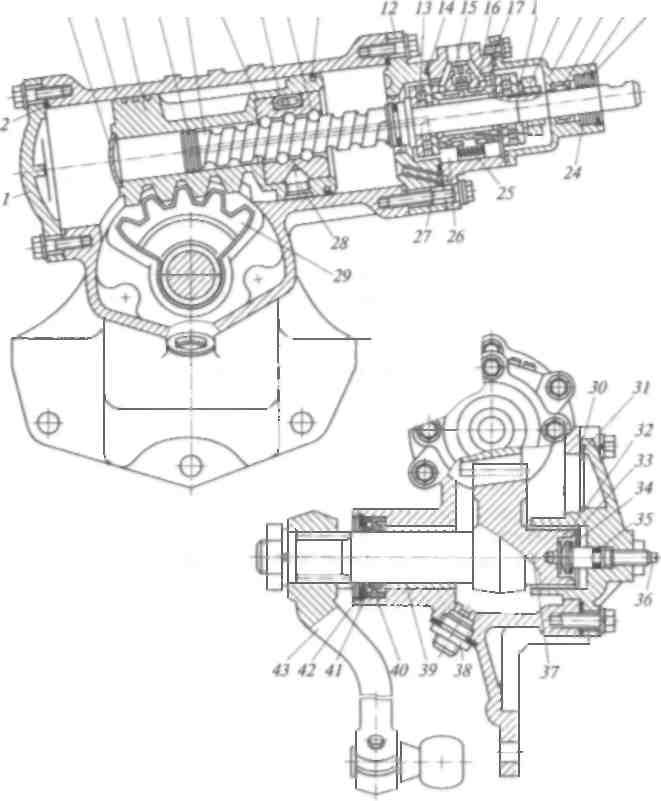 Рис. 1. Рулевой механизм автомобиля ЗИЛ-130:1 — нижняя крышка; 2, 14, 27, 31, 35 — уплотнительные резиновые кольца; 3 —заглушка; 4 — картер рулевого механизма; 5 — поршень-рейка; 6 — разрезное кольцо; 7 — винт рулевого механизма; 8 — шариковая гайка; 9 — желоб; 10 — шарик; 11 — уплотнительное чугунное разрезное кольцо поршня; 12 — промежуточная крышка; 13 — упорный шарикоподшипник; 15 — шариковый клапан; 16 — золотник; 17 — корпус клапана управления; 18 — пружинная шайба; 19 — регулировочная гайка; 20 — верхняя крышка; 21 — игольчатый подшипник; 22, 41 — упорные кольца сальника; 23, 42 — замочные кольца; 24, 40 — сальники; 25 — реактивная пружина; 26 — реактивный плунжер; 28 — установочный винт; 29 — сектор; 30 — боковая крышка; 32 — упорная шайба; 33 — регулировочная шайба; 34 — стопорное кольцо; 36 — регулировочный винт; 37 — вал сошки; 38 — сливная пробка с магнитом; 39 — втулка вала сошки; 43 — сошка.2. Разобрать рулевой механизм автомобиля ЗИЛ-130 следующим образом:• зажать рулевой механизм за кронштейн крепления в тисках;• установить винт гидроусилителя в среднее положение. Отвернуть болты крепления боковой крышки, снять ее вместе с валом сошки;• снять уплотнительное резиновое кольцо. При помощи круглогубцев снять стопорное кольцо регулировочного винта, отвернуть контргайку регулировочного винта и вывернуть его вместе с упорными шайбами;• отвернуть болты крепления верхней крышки к клапану управления, снять ее вместе с игольчатым подшипником и сальником;• отвернуть контргайку и регулировочную гайку, снять пружинную шайбу и упорный подшипник;• отвернуть болты крепления корпуса клапана управления, снять с винта гидроусилителя второй упорный подшипник, вынуть из промежуточной крышки уплотнительное кольцо;• отвернуть болты крепления промежуточной крышки к картеру;• осторожно извлечь из цилиндра винт в сборе с промежуточной крышкой, поршнем-рейкой, предохраняя поршневые кольца от поломки.3. Продефектовать снятые детали.4. Собрать рулевой механизм, выполняя операции в последовательности, обратной разборке.5. Изучить насос гидроусилителя рулевого управления автомобиля ЗИЛ-130 (см. рис. 2).6. Разобрать насос гидроусилителя рулевого управления автомобиля ЗИЛ-13О  в следующей последовательности:•закрепить насос в тисках так, чтобы крышка бачка была сверху;• отвернув гайку-барашек, снять крышку бачка вместе с уплотнительным кольцом, прокладкой, сеткой наливного фильтра, сеткой фильтра перепускного клапана;• отвернуть болты крепления коллектора и бачка к корпусу насоса и снять их с уплотнительными прокладками;• переставить насос в тисках так, чтобы шкив находился внизу;• отвернуть болты крепления крышки насоса и снять ее вместе с уплотнительным кольцом и перепускным клапаном в сборе с предохранительным клапаном;• сделать метки на распределительном диске, статоре и корпусе, снять диск со штифтов и статор;• извлечь из паза (канавки) корпуса уплотнительное кольцо;• снять ротор со шлицов вместе с лопастями, не допуская их выпадения, для чего необходимо завернуть его в ветошь.7. Продефектовать снятые детали.8. Собрать насос гидроусилителя рулевого управления автомобиля ЗИЛ-130  выполняя операции в последовательности, обратной разборке.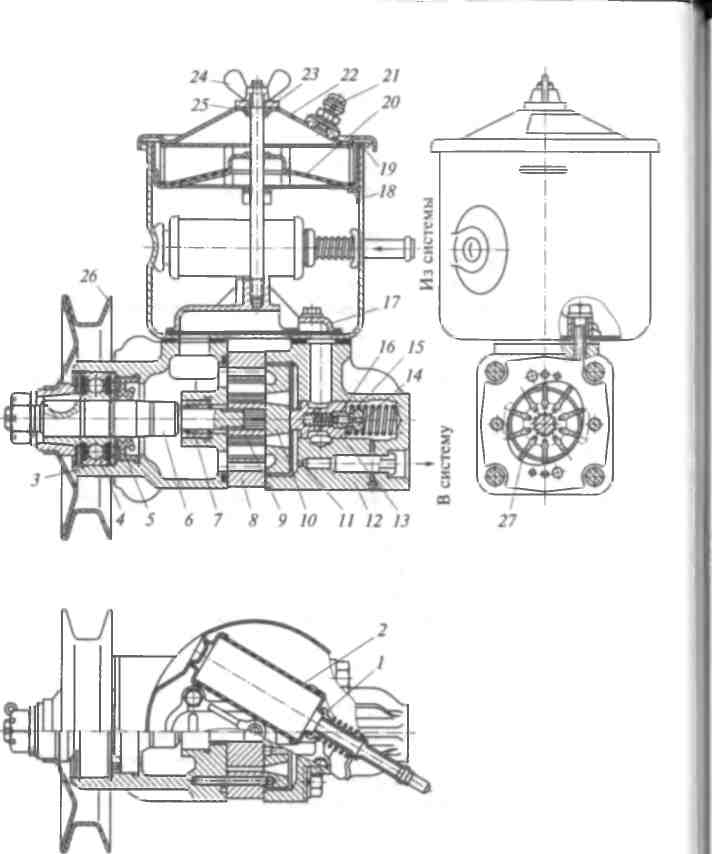 Рис. 2. Насос гидроусилителя рулевого управления автомобиля ЗИЛ-130:1, 13 — перепускные клапаны; 2, 20 — сетчатые фильтры; 3 — корпус насоса; 4 —шарикоподшипник; 5 — сальник; 6 — вал насоса; 7 — игольчатый подшипник;8 — статор; 9 — ротор; 10 — распределительный диск; 11 — калиброванноеотверстие; 12 — крышка насоса; 14 — седло предохранительного клапана; 15 —пружина; 16 — предохранительный клапан; 17 — коллектор; 18 — бачок; 19 —резиновая прокладка; 21 — клапан-сапун; 22 — крышка бачка; 23 — шайба; 24 —гайка-барашек; 25 — резиновое кольцо; 26 — шкив; 27 — лопасть9. Регулировка рулевого механизма автомобиля ЗИЛ-130 — в рулевом механизме регулируют следующее:• осевое перемещение рулевого вала (см. рис. 3) посредством затягивания гайки подшипников специальным ключом; • зацепление сектор-рейки регулировочным болтом в боковой крышке; • упорные подшипники вала винта (регулируются гайкой подшипников).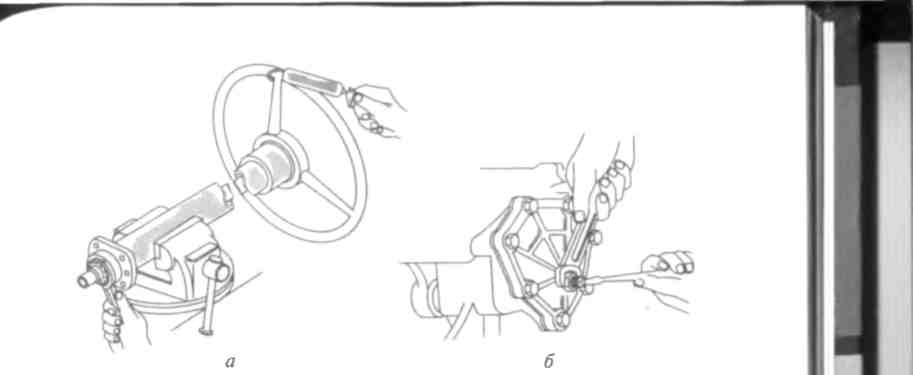 Рис. 3. Регулировка осевого перемещения рулевого вала (а) и зацепления сектора с поршень-рейкой (б) в рулевом механизме автомобиля ЗИЛ-130Контрольные вопросы 1. Назовите и укажите число уплотнительных колец рулевого механизма автомобиля  ЗИЛ-130.6. Как осуществляется «следящее» действие рулевого механизма ЗИЛ-130, чтобы определенному повороту рулевого колеса соответствовало определенное положение управляемых колес?7. Какие проводятся регулировки рулевого механизма на автомобиле ЗИЛ-130?Инструкционно-технологическая карта № 2Разборка-сборка рулевого механизма автомобиля, насосагидроусилителя рулевого управления автомобилей ЗИЛ-130 ПоследовательностьоперацийИнструмент,приспособлениеТехнические условияи указания1. Разборка рулевого механизма1. Разборка рулевого механизма1. Разборка рулевого механизма1. Отвернуть гайку креплениясошки и снять сошку с валаКлюч гаечный36 ммСнимать сошку ударамимолотка запрещено2. Отвернуть семь болтов крепления боковой крышки Ключ гаечный 13 ммВинт гидроусилителя должен быть в среднем положении3. Снять боковую крышку вместе с валом и регулировочной гайкой Снимать осторожно, чтобыне повредить сальник4. Снять уплотнительное
кольцо с боковой крышкиРезиновые уплотнения не должны иметь повреждений5. Снять стопорное кольцо регулировочного винтаКруглогубцы, отвертка6. Отвернуть контргайку
регулировочного винтаКлюч гаечный 19 мм7. Вывернуть винт вместе
с регулировочными шайбамиОтвертка8. Отвернутьчетыре болта крепления верхней крышки к клапану управленияКлюч гаечный 13 мм9. Снять крышку вместе
с игольчатым подшипником и сальниковым уплотнением10. Отвернуть регулировочную гайкуКлюч гаечный 32 мм11. Снять пружинную шайбу12. Снять первый упорный подшипник13. Отвернуть шесть болтов крепления корпуса клапана управления и снять корпус клапанаКлюч гаечный 13 мм14. Снять второй упорный подшипник с вала винта15. Вынуть уплотнительное кольцо из промежуточной крышки16. Отвернуть шесть болтов крепления промежуточной крышки к картеру рулевого механизмаКлюч гаечный 13 мм17. Извлечь из цилиндра винт в сборе с промежуточнойкрышкой и поршнем-рейкойВинт извлекать осторожно, предохраняя ветошью поршневые кольца от поломки2. Сборка рулевого механизма2. Сборка рулевого механизма2. Сборка рулевого механизма1. Установить в цилиндрвинт в сборе с промежуточнойкрышкой и поршнем-рейкойВинт устанавливать осторожно, продолжаяпредохранять поршневыекольца от поломки ветошью. Замки поршневых колец расположить под углом 90° один к другому2. Завернуть болты крепленияпромежуточной крышкиКлюч гаечный 13 ммМоменты сил при заворачивании, Н • м:болтов М10 — 35 ...42болтов М8 — 21 ...283. Установить уплотнительноекольцо в промежуточнуюкрышку4. Установить второй упорный подшипник на вал винта5. Установить корпус клапана управления6. Завернуть болты креплениякорпуса клапана управленияКлюч гаечный 13 мм7. Установить первыйупорный подшипник8. Установить пружиннуюшайбу на вал винтаШайба устанавливаетсявогнутой стороной кподшипнику9. Навернуть на вал винтарегулировочную гайкуКлюч гаечный 32 ммМомент силы проворачиванияКорпуса клапана управленияотносительно винта60... 85 Н м10. Установить верхнююкрышку в сборе на вал винта11. Завернуть болты крепленияверхней крышки к клапану управленияКлюч гаечный 13 мм12. Ввернуть регулировочныйвинт вместе с регулировочными шайбамив боковую крышкуОтвертка13. Установить стопорное кольцо регулировочноговинтаКруглогубцы,отвертка14. Установить уплотнительноекольцо в боковую крышку15. Установить крышку с валом сошки в корпус рулевого механизмаОперацию выполнятьосторожно, чтобы неповредить сальник иуплотнительное кольцо16. Завернуть болты креплениябоковой крышкиКлюч гаечный 13 мм17. Завернуть регулированныйвинт в боковую крышкуКлюч гаечный 10 мм18. Завернуть контргайкувинтаКлюч гаечный 19 ммДопустимый осевой люфтвинта — 0,15 мм, нормальный— 0,02... 0,08 мм.Достигается заменойрегулировочных шайб винта. Момент сил при затягивании в пределах 40...50 Н м19. Проверить за сошкулегкость вращения рулевогомеханизмаВращение должно бытьлегким без рывков и заеданий из одного крайнего положения в другое при моменте сил не более 80 Н м3. Разборка насоса гидроусилителя рулевого управления3. Разборка насоса гидроусилителя рулевого управления3. Разборка насоса гидроусилителя рулевого управления1. Снятый насос зажать в тисках2. Отвернуть гайку-барашек крепления крышки бачкаПлоскогубцы, ключ гаечный 10 мм3. Снять крышку бачка в сборе с уплотнительным кольцом, прокладкой, сеткой наливного фильтра, сеткой фильтра перепускного клапана4. Отвернуть болты креплениябачка и коллектора к корпусу насосаКлюч торцовый 10 мм5. Снять бачок, коллекторвместе с уплотнительнымипрокладками6. Переставить в тискахнасос шкивом вниз7. Отвернуть болты крепления крышки насосаКлюч гаечный 13 мм8. Снять крышку вместес уплотнительным кольцоми перепускным клапаномв сборе с предохранительнымклапаномКлапан придерживатьрукой от выпадения9. Сделать метки на распределительном диске истаторе, т.е. отметить положение диска относительностатораОтвертка10. Снять распределительныйдиск со штифтов11. Отметить положениестатора относительно корпусаОтверткаСтрелка на статоре указывает направление вращения вала насоса12. Снять статор со штифтов13. Снять ротор вместе слопастямиСтатор, ротор и лопастинасоса подбирают в заводских условиях, поэтому их комплектность при разборке нарушать не допускается. С помощью ветоши предотвращать выпадение лопастей насоса. Забоиныи износ клапана не допускаются14. Проверить легкостьперемещения перепускногоклапана в крышке насоса15. Проверить степень затягивания седла предохранительного клапанаОценивается по усилиюруки4. Сборка насоса гидроусилителя рулевого управления4. Сборка насоса гидроусилителя рулевого управления4. Сборка насоса гидроусилителя рулевого управления1. Установить статор,распределительныйдиск, ротор в сборе слопастямиДетали устанавливать всоответствии с метками и стрелкой, указывающейнаправление вращения вала насоса. Фаска шлицевого отверстия ротора должна быть обращена к корпусу насоса2. Установить крышку сперепускным клапаном в сборе с предохранительным клапаномШестигранник седлаперепускного клапана должен находиться внутри отверстия3. Завернуть болты креплениякрышки насосаКлюч гаечный 13 мм4. Переставить насос в тисках5. Установить прокладку бачка на корпус насоса6. Установить бачок сколлектором и уплотнительнойпрокладкой7. Завернуть болты креплениябачка и коллектораКлюч торцовый10 мм8. Установить крышку бачка в сборе с наливным фильтром, фильтром перепускного клапана9. Завернуть гайку-барашеккрепления крышки бачкаПлоскогубцы,ключ гаечный 10 мм10. Проверить затяжку гайки крепления шкиваКлюч динамометрическийМомент силы при затягиваниидолжен быть в пределах 50...60 Н м11. Проверить легкостьвращения вала насосаВал должен вращатьсясвободно, без заеданий